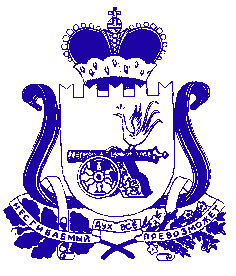 МИНИСТЕРСТВО ЖИЛИЩНО-КОММУНАЛЬНОГО ХОЗЯЙСТВА, ЭНЕРГЕТИКИ И ТАРИФНОЙ ПОЛИТИКИ СМОЛЕНСКОЙ ОБЛАСТИ ПОСТАНОВЛЕНИЕот 25.06.2024 № 40В соответствии с Федеральным законом от 10.01.2003 № 17-ФЗ                               «О железнодорожном транспорте в Российской Федерации», постановлениями Правительства Российской Федерации от 07.03.1995 № 239 «О мерах по упорядочению государственного регулирования цен (тарифов)», от 10.12.2008                    № 950 «Об участии органов исполнительной власти субъектов Российской Федерации в области государственного регулирования тарифов в осуществлении государственного регулирования и контроля деятельности субъектов естественных монополий», приказом Федеральной антимонопольной службы от 05.12.2017                    № 1649/17 «Об утверждении Методики расчета экономически обоснованного уровня затрат, учитываемых при формировании экономически обоснованного уровня тарифов за услуги субъектов естественных монополий в сфере перевозок пассажиров железнодорожным транспортом общего пользования в пригородном сообщении», Положением о Министерстве жилищно-коммунального хозяйства, энергетики и тарифной политики Смоленской области, утвержденным постановлением Правительства Смоленской области от 10.10.2023 № 22, на основании обращения акционерного общества «Центральная пригородная пассажирская компания», заключения Экспертного совета Министерства жилищно-коммунального хозяйства, энергетики и тарифной политики Смоленской области от 07.06.2024 № 89, дополнения к заключению от 14.06.2024Министерство жилищно-коммунального хозяйства, энергетики и тарифной политики Смоленской  области п о с т а н о в л я е т :Установить экономически обоснованный уровень тарифа на перевозки пассажиров железнодорожным транспортом в пригородном сообщении в размере 8,92 руб./пасс.-км.Определить, что тариф, установленный в пункте 1 настоящего постановления, применяется для целей расчета недополученных доходов, возникающих в результате государственного регулирования тарифов, с 1 января 2024 года.Признать утратившим силу постановление Министерства жилищно-коммунального хозяйства, энергетики и тарифной политики Смоленской области от 29.12.2023 № 350 «Об установлении экономически обоснованного уровня тарифа на перевозки пассажиров железнодорожным транспортом в пригородном сообщении Смоленской области для АО «Центральная пригородная пассажирская компания».Министр											 Н.И. БорисовОб установлении экономически обоснованного уровня тарифа  на перевозки пассажиров железнодорожным транспортом в пригородном сообщении Смоленской области для                           АО «Центральная пригородная пассажирская компания»